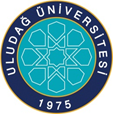 T.C.ULUDAĞ ÜNİVERSİTESİBİRİM GÖREV TANIMLARIBİRİM:SOSYAL BİLİMLER MESLEK YÜKSEKOKULU MÜDÜRÜBAĞLI OLDUĞU BİRİM:ULUDAĞ ÜNİVERSİTESİ REKTÖRLÜĞÜGÖREVİN KISA TANIMI:Uludağ Üniversitesi üst yönetimi tarafından belirlenen amaç ve ilkeler doğrultusunda, Meslek Yüksekokulunun vizyonu, misyonu çerçevesinde eğitim ve öğretimi gerçekleştirmek için gerekli tüm faaliyetlerin etkinlik ve verimlilik ilkelerine uygun olarak yürütülmesini sağlamak.GÖREV VE SORUMLULUKLARGÖREV VE SORUMLULUKLAR     Yüksekokul ve birimlerinin temsilcisi olan Müdür, Rektörlüğe bağlı Yüksekokullarda doğrudan Rektör tarafından üç yıl süre ile atanır. Süresi biten Müdür yeniden atanabilir.  Üniversite Rektörü tarafından atanmış Yüksekokul Müdürü birimin en üst idare amiridir.  Yüksekokulda görev yapan personellere, yürütülen faaliyetlerin niteliğiyle uyumlu görev ve yetki dağılımını yaparYüksekokul Kurullarına başkanlık etmek, Yüksekokul Kurullarının kararlarını uygulamak ve Yüksekokul birimleri arasında düzenli çalışmayı sağlamak.Her öğretim yılı sonunda ve istendiğinde Yüksekokul genel durumu ve işleyişi hakkında Rektöre rapor vermek.Yüksekokul ödenek ve kadro ihtiyaçlarını gerekçesi ile birlikte rektörlüğe bildirmek, Yüksekokul bütçesi ile ilgili öneriyi Yüksekokul yönetim kurulunun da görüşünü aldıktan sonra Rektörlüğe sunmak.Yüksekokul birimleri ve her düzeydeki personeli üzerinde genel gözetim ve denetim görevini yapmak.Yüksekokul tüzel kişiliğini temsil etmek, yüksekokul vizyon ve stratejisini belirleyerek gerçekleştirilmesini takip etmek.Yüksekokul ödenek ve kadro ihtiyaçlarını gerekçesi ile birlikte rektörlüğe bildirmek, Yüksekokul bütçesi ile ilgili öneriyi Yüksekokul yönetim kurulunun da görüşünü aldıktan sonra Rektörlüğe sunmak.Yüksekokul ve bağlı birimlerinin eğitim-öğretim kapasitesinin rasyonel bir şekilde kullanılması ve geliştirilmesini planlamak.Eğitim-öğretim, bilimsel araştırma ve yayın faaliyetlerinin düzenli bir şekilde yürütülmesini sağlamak.Yüksekokul fiziki koşullarını dikkate alarak öğrenci kapasitesini ayarlamak, başarısını arttırıcı önlemleri almak.Öğrencilere gerekli sosyal hizmetleri sağlamak.Yüksekokul birimleri ve her düzeydeki personeli üzerinde genel gözetim ve denetim görevini yapmak.Çalışan personellere adil ve eşit bir yaklaşım sergilemek.Göreviyle ilgili evrak, eşya araç ve gereçleri korumak ve saklamak.Tasarruf ilkelerine uygun hareket etmek.Gerektiği zaman güvenlik önlemlerinin alınmasını sağlamakHarcama yetkilisi olarak harcama talimatlarının bütçe ilke ve esaslarına, kanun, tüzük ve yönetmelikler ile diğer mevzuata uygun olmasından, ödeneklerin etkili, ekonomik ve verimli kullanılmasından ve bu Kanun çerçevesinde yapmaları gereken diğer işlemlerden sorumludur.Birime ait varlıkların, kaynakların ve tahsis edilen hizmetlerin; doğruluk, dürüstlük ve şeffaflık ilkesiyle etkin ve verimli kullanılmasını, korunmasını sağlamak, gözetlemek ve denetlemek.Yüksekokuldaki akademik ve idari işlevlerin en iyi şekilde yerine getirilmesi hususunda nihai yetki ve sorumluluğa sahiptir. Kullanmakta olduğu araç ve gereçleri her an hizmete hazır bir şekilde bulundurulmasını sağlamak. Bağlı olduğu süreç ile üst yönetici/yöneticileri tarafından verilen diğer işleri ve işlemleri yapmak. Bütün faaliyetlerin gözetim ve denetiminin yapılmasında, takip ve kontrol edilmesinde ve sonuçlarının alınmasında rektöre karşı birinci derecede sorumludur.     Yüksekokul ve birimlerinin temsilcisi olan Müdür, Rektörlüğe bağlı Yüksekokullarda doğrudan Rektör tarafından üç yıl süre ile atanır. Süresi biten Müdür yeniden atanabilir.  Üniversite Rektörü tarafından atanmış Yüksekokul Müdürü birimin en üst idare amiridir.  Yüksekokulda görev yapan personellere, yürütülen faaliyetlerin niteliğiyle uyumlu görev ve yetki dağılımını yaparYüksekokul Kurullarına başkanlık etmek, Yüksekokul Kurullarının kararlarını uygulamak ve Yüksekokul birimleri arasında düzenli çalışmayı sağlamak.Her öğretim yılı sonunda ve istendiğinde Yüksekokul genel durumu ve işleyişi hakkında Rektöre rapor vermek.Yüksekokul ödenek ve kadro ihtiyaçlarını gerekçesi ile birlikte rektörlüğe bildirmek, Yüksekokul bütçesi ile ilgili öneriyi Yüksekokul yönetim kurulunun da görüşünü aldıktan sonra Rektörlüğe sunmak.Yüksekokul birimleri ve her düzeydeki personeli üzerinde genel gözetim ve denetim görevini yapmak.Yüksekokul tüzel kişiliğini temsil etmek, yüksekokul vizyon ve stratejisini belirleyerek gerçekleştirilmesini takip etmek.Yüksekokul ödenek ve kadro ihtiyaçlarını gerekçesi ile birlikte rektörlüğe bildirmek, Yüksekokul bütçesi ile ilgili öneriyi Yüksekokul yönetim kurulunun da görüşünü aldıktan sonra Rektörlüğe sunmak.Yüksekokul ve bağlı birimlerinin eğitim-öğretim kapasitesinin rasyonel bir şekilde kullanılması ve geliştirilmesini planlamak.Eğitim-öğretim, bilimsel araştırma ve yayın faaliyetlerinin düzenli bir şekilde yürütülmesini sağlamak.Yüksekokul fiziki koşullarını dikkate alarak öğrenci kapasitesini ayarlamak, başarısını arttırıcı önlemleri almak.Öğrencilere gerekli sosyal hizmetleri sağlamak.Yüksekokul birimleri ve her düzeydeki personeli üzerinde genel gözetim ve denetim görevini yapmak.Çalışan personellere adil ve eşit bir yaklaşım sergilemek.Göreviyle ilgili evrak, eşya araç ve gereçleri korumak ve saklamak.Tasarruf ilkelerine uygun hareket etmek.Gerektiği zaman güvenlik önlemlerinin alınmasını sağlamakHarcama yetkilisi olarak harcama talimatlarının bütçe ilke ve esaslarına, kanun, tüzük ve yönetmelikler ile diğer mevzuata uygun olmasından, ödeneklerin etkili, ekonomik ve verimli kullanılmasından ve bu Kanun çerçevesinde yapmaları gereken diğer işlemlerden sorumludur.Birime ait varlıkların, kaynakların ve tahsis edilen hizmetlerin; doğruluk, dürüstlük ve şeffaflık ilkesiyle etkin ve verimli kullanılmasını, korunmasını sağlamak, gözetlemek ve denetlemek.Yüksekokuldaki akademik ve idari işlevlerin en iyi şekilde yerine getirilmesi hususunda nihai yetki ve sorumluluğa sahiptir. Kullanmakta olduğu araç ve gereçleri her an hizmete hazır bir şekilde bulundurulmasını sağlamak. Bağlı olduğu süreç ile üst yönetici/yöneticileri tarafından verilen diğer işleri ve işlemleri yapmak. Bütün faaliyetlerin gözetim ve denetiminin yapılmasında, takip ve kontrol edilmesinde ve sonuçlarının alınmasında rektöre karşı birinci derecede sorumludur.DİĞER BİRİMLERLE İLİŞKİSİ:   TÜM BİRİMLER